** Please note that this form is to be used for any internal, formal, accredited training, or any professional development that is not listed on the Professional Development Program **Applicant Details and Employment DetailsDescription of the Activity DetailsAlignment between Professional Development Opportunity and PRDP/Professional Plan (PP)Evidence SummaryBudget (refer to notes)Note 1: Please contact your Faculty Business Manager or equivalent, and/or Supervisor, and/or Director to ascertain budgetary limits for professional development within your Faculty/School/Directorate.Note 2: If you do not know the account code, please contact your Supervisor, and/or Faculty Business Manager or equivalent for assistance.Note 3: Please discuss this with your Supervisor, who is responsible for actual booking arrangements (if the activity is approved).Booking RequirementsApprovals and ChecklistAdditional Notes/Details:Applications must be received at least two weeks prior to the scheduled activity.All staff must discuss the proposed professional development activity with their direct supervisor prior to completing this application form.The Program Manager approves the form and then scans/sends it with supporting documentation and evidence of attendance, to tafepd@federation.edu.au for tracking of Professional Development.For additional information regarding professional development policies and procedures: http://policy.federation.edu.au/human_resources/professional_development/professionaldevelopment/ch01.phpFor additional information regarding travel policies and procedures (including overseas travel): http://policy.federation.edu.au/finance/travel/travel/ch01.php_____________________________________________________________________________________Office use only: Signed by Administration and entered on PD Tracker – Date:      STAFF and PROFESSIONAL DEVELOPMENT DETAILS (Please attach any activity details to this form)STAFF and PROFESSIONAL DEVELOPMENT DETAILS (Please attach any activity details to this form)STAFF and PROFESSIONAL DEVELOPMENT DETAILS (Please attach any activity details to this form)STAFF and PROFESSIONAL DEVELOPMENT DETAILS (Please attach any activity details to this form)STAFF and PROFESSIONAL DEVELOPMENT DETAILS (Please attach any activity details to this form)STAFF and PROFESSIONAL DEVELOPMENT DETAILS (Please attach any activity details to this form)NameActivity/Course titleDelivered byLocationDate/sTotal hours/days absentEMPLOYMENT DETAILSEMPLOYMENT DETAILSEMPLOYMENT DETAILSEMPLOYMENT DETAILSEMPLOYMENT DETAILSEMPLOYMENT DETAILSDepartmentEmployee numberEmployment statusOngoingContractCasual/Sessional       Employment typeHEWTeachingInternal                                         External                                  (if not listed on Federation TAFE PD Program)                   Attachment of promotional flyer/electronic evidence of activity                                              PROFESSIONAL DEVELOPMENT (Please tick relevant domain)PROFESSIONAL DEVELOPMENT (Please tick relevant domain)PROFESSIONAL DEVELOPMENT (Please tick relevant domain)PROFESSIONAL DEVELOPMENT (Please tick relevant domain)PROFESSIONAL DEVELOPMENT (Please tick relevant domain)Teaching Assessment Industry Collaboration  Systems & Compliance  (VET sector knowledge)Skills Area  Session Type Session Type Session Type Session Type Session Type Full dayWorkshop Full dayConferenceHalf dayNetwork MeetingHalf dayTraining / Formal Course1 hour short sessionIndustry Release / Engagement1 hour short sessionOnline2 hour short sessionOtherALIGNMENT to Federation TAFE PRIORITIESALIGNMENT to Federation TAFE PRIORITIESMy current PRDP or Performance PlanOther (specify) Other (specify) How will this enhance your vocational teaching and learning (and assessment) skills? How will this enhance your vocational teaching and learning (and assessment) skills? How will this ensure that you remain current in your relevant industry skills, practice and knowledge (directly relevant to the qualification and subsequent training and assessment being delivered by you)? How will this ensure that you remain current in your relevant industry skills, practice and knowledge (directly relevant to the qualification and subsequent training and assessment being delivered by you)? How will this ensure broader VET Sector knowledge is maintained, especially around complex systems, compliance and regulatory requirements? How will this ensure broader VET Sector knowledge is maintained, especially around complex systems, compliance and regulatory requirements? SHARING of INFORMATION/EVALUATION of ACTIVITYSHARING of INFORMATION/EVALUATION of ACTIVITYReport to Team meetingPresentation to Faculty Department meetingWritten report to SupervisorDocument evidence summary with PRDP or PP documentProvide evidence to VET Practice Unit for recording Other (specify) Other (specify) ACCOUNT CODE ACCOUNT CODE (PD Code)TOTAL ACTIVITY COSTS ($) TOTAL ACTIVITY COSTS ($) TOTAL ACTIVITY COSTS ($) Registration feesTravelAccommodationMealsOtherTime release (e.g. cost to backfill with sessional)BOOKING REQUIREMENTSBOOKING REQUIREMENTSBOOKING REQUIREMENTSBOOKING REQUIREMENTSBOOKING REQUIREMENTSBOOKING REQUIREMENTS PlaneDeparture Date: Time: Return Date: Return Date: Time:  Fed TAFE CarDeparture Date: Time: Return Date: Return Date: Time:  Hire CarDeparture Date: Time: Return Date: Return Date: Time:  Shuttle BusDeparture Date: Time: Return Date: Return Date: Time:  TrainDeparture Date: Return Date: Return Date: Myki required    Myki required     TaxiDeparture Date: Return Date: Return Date: No. of vouchers required: No. of vouchers required: 	 AccommodationArrival Date:Departure Date: Location: Location: Location: Accommodation Address: Accommodation Address: Accommodation Address: Accommodation Address: Accommodation Address: Accommodation Address:  Attachment of proposed itinerary  Attachment of proposed itinerary  Attachment of proposed itinerary  Attachment of proposed itinerary  Attachment of proposed itinerary  Attachment of proposed itinerary Signature – Staff memberDate of applicationApproval of attendance 
(by Program Manager/Director)YES   YES   YES   NO   NO   Signature – Program Manager/DirectorDate: Completed overseas travel formhttp://policy.federation.edu.au/forms/University-Funded-Overseas-Travel-Application-Form.pdfCompleted overseas travel formhttp://policy.federation.edu.au/forms/University-Funded-Overseas-Travel-Application-Form.pdfN/A Yes No Date:Date:Filled in details on Empower (Employment Self Service Systems)Filled in details on Empower (Employment Self Service Systems)N/A Yes No Date: Date: 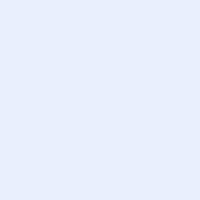 